Título em português (ou na língua do artigo): alinhamento centralizado, primeira letra em maiúscula, Times New Roman 12 pts, negrito, interlinha simples. Espaçamento antes e depois com 12ptsTítulo em inglês, alinhamento centralizado, primeira letra em maiúscula, Times New Roman 12pts, negrito, interlinha simples. Espaçamento antes e depois com 12ptsTítulo em espanhol, alinhamento centralizado, primeira letra em maiúscula, Times New Roman 12pts, negrito, interlinha simples. Espaçamento antes e depois com 12ptsTítulo em francês, alinhamento centralizado, primeira letra em maiúscula, Times New Roman 12pts, negrito, interlinha simples. Espaçamento antes e depois com 12pts(máximo quatro autores, pelo menos um deles deve ser doutor)Autor 1, Times New Roman 12 pts, sem negritoInstituiçãoMaior titulação Id orcidAutor 2, Times New Roman 12 pts, sem negritoInstituição Maior titulaçãoId orcidAutor 3, Times New Roman 12 pts, sem negritoInstituição Maior titulaçãoId orcidAutor 4, Times New Roman 12 pts, sem negrito Instituição Maior titulaçãoId orcidObservação: (deve ser retirada da versão a ser submetida)A partir de 2023, os artigos escritos em português, espanhol e francês aceitos deverão apresentar obrigatoriamente, além da versão original revisada, uma versão traduzida em inglês.Os artigos aceitos terão de ter uma versão revisada, necessariamente feita pela equipe externa de tradutores/revisores já credenciada pela revista (Veja a lista nas diretrizes de submissão). O custo da revisão exigida pela revista para publicação ficará sob a responsabilidade dos autores. O revisor ou revisora do artigo deverá estar indicado no final do artigo.Nome(s) do(s) Autor(es): fonte Times New Roman, tamanho 12, espaçamento simples entre linhas e centralizado. Utilizar letras maiúsculas/minúsculas. Não utilizar palavras inteiramente em maiúsculas. Separar do título por um espaço simples entre linhas,  Times New Roman 12. Embaixo do nome do autor, deve-se colocar a instituição onde trabalha e a titulação de maior grau. O nome de cada autor deverá ser colocado conforme exemplo, abaixo do título: Maria José Ferreira da SilvaPontifícia Universidade Católica de São Paulo (PUC-SP)Doutorado em Educação Matemáticahttps://orcid.org/0000-0002-1249-8091Na nota de rodapé deve ser incluído o endereço de e-mail. Estes dados dos autores devem ser incluídos após o aceite de publicação, na versão final.Resumo (centralizado -Espaçamento antes e depois com 12pts)Times New Roman 12, interlinhas 1,5, normal, sem negrito. O resumo deve ser apresentado em um único parágrafo, com alinhamento justificado e, no máximo, 250 palavras. O resumo não deve trazer referências no seu corpo. Devem constar o objetivo da pesquisa, participantes, questão de pesquisa, referencial teórico, metodologia, principais resultados e conclusões. Se for reflexão teórica, deve trazer claramente os objetivos e as articulações previstas no trabalho. Em uma nova linha recuada de 1,25 cm, é necessário indicar "Palavras-chave:" em itálico e negrito. Na mesma linha, tem que listar até cinco palavras-chave (sem itálico), a primeira letra em maiúscula, Times New Roman 12 pts, separadas por vírgulas. Estas são as palavras, abreviaturas e siglas que permitem que o trabalho seja referenciado.Palavras-chave: Máximo cinco palavras-chave como mesma formatação do resumo, separadas por vírgula e um ponto no final da última palavra-chave.Abstract (centralizado -Espaçamento antes e depois com 12pts)Idem resumo.Keywords: Idem.Resumem (centralizado -Espaçamento antes e depois com 12pts)Idem mesmoPalabras clave: IdemRésumé (centralizado -Espaçamento antes e depois com 12pts)Idem mesmoMots-clés: Idem Título em português (ou na língua do artigo): alinhamento centralizado, a primeira letra em maiúscula, Times New Roman 12 pts, negrito, interlinha simples. Espaçamento antes e depois com 12ptsNa primeira página do corpo de trabalho, é necessário indicar mais uma vez o título do documento em negrito, em minúsculo e centrado. Será imediatamente seguida pela introdução, sem título. O texto deve estar justificado. A interlinha deve ser 1,5; a primeira linha de cada parágrafo deve ser de 1,25 cm recuado. Margens superior e    inferior, da direita e da esquerda devem ter 2,50 cm.Os trabalhos enviados devem ser salvos em arquivo Windows Word ou RTF, com o corpo do texto em Times New Roman 12, com espaçamento entrelinhas 1,5. A formatação do texto segue as normas técnicas da APA (American Psychological Association), 7ª edição  do seu Manual de Publicação (outubro de 2019), que substitui a 6ª edição publicada em 2009, para as referências. O texto do artigo deverá ter de 5.000 a 12.000 palavras.A apresentação deverá conter: Título em português, inglês, espanhol e francês, em fonte normal, Times New Roman, tamanho 12, em negrito, espaçamento SIMPLES entre linhas e centralizado, espaçamento antes e depois do título com 12 pts. As iniciais das palavras do título devem ser escritas com letras maiúsculas (exceto as preposições, advérbios, conjunções etc.), tanto antes quanto após os dois pontos (:) (subtítulo). Não utilizar palavras inteiramente em maiúsculas. O número de caracteres, SEM OS ESPAÇOS, do título na língua original do artigo, NÃO DEVE ULTRAPASSAR 20 palavras.Todos os subtítulos com a mesma formatação e sem numeração (alinhamento centralizado, primeira letra em maiúscula, Times New Roman 12 pts, negrito, interlinha simples. Espaçamento antes e depois com 12pts)Desenvolver o texto organizado em seções, todas com a mesma formatação. Utilizar, quando necessário, destaques em negrito.Figuras e tabelasSegundo a norma APA, só há tabelas e figuras. As tabelas são valores numéricos ou texto exibidos em linhas e colunas. A figura é qualquer tipo de ilustração que não seja uma tabela: gráficos, fotografias, desenhos, diagramas, fluxogramas, mapas, organogramas, entre outros.Tabelas: As tabelas devem estar de acordo com o padrão APA, com uma legenda acima dela, contendo a palavra 'Tabela' (com letra inicial maiúscula) seguida de um número (a partir de 1, em ordem numérica) e um ponto; na linha seguinte, o título da tabela (em itálico) e a fonte, caso necessário, 12 pts, normal, espaçamento 1,5, centralizado, espaçamento depois de 3 pts.Tabela 1.Visão geral do resultado para resolução do problema (Silva, 2005, p. 60)Tabela 2.Título da tabela (12 pts, normal, espaçamento 1,5, centralizado, depois de 3 pts)Figuras: As figuras devem estar de acordo com o padrão APA, com uma legenda acima dela, contendo a palavra 'Figura' (com letra inicial maiúscula) (com letra inicial maiúscula) seguida de um número (a partir de 1, em ordem numérica) e um ponto; na linha seguinte, o título da figura (em itálico, 12 pts, normal, espaçamento 1,5, centralizado, espaçamento depois de 3 pts). As figuras devem ser nítidas e com contraste e resolução satisfatórios (acima de 300 dpi). Imagens coloridas são publicadas na versão eletrônica da revista.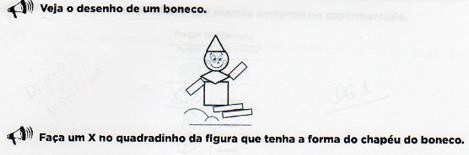 Figura 1.Questão 5 teste 2011 (Moura, 1991, p. 50) 12 pts, normal, espaçamento 1,5, centralizado, depois de 3 ptsNunca termine uma seção com figuras ou tabelas. Procure continuar com o texto de forma a estabelecer uma ligação com o item/seção seguinte.Citações e referências segundo as normas da APA (2019)As normas da APA são usadas, de forma geral, em citações, referências, figuras e tabelas.A citação é quando o autor do texto acadêmico usa as ideias de outros autores para salientar aquilo que ele está dizendo dentro do seu conteúdo. Elas devem ser feitas sempre que o autor quiser dar ênfase em algo, usando conceitos e termos que não são seus. Para isso, é preciso seguir uma série de regras pré-estabelecidas nas normas APA. Elas são formadas pelo sobrenome do autor citado, a data de publicação da obra e as páginas de onde a frase original foi retirada. No final do trabalho acadêmico, a obra em questão deve ser referenciada, seguindo, também, uma série de regras.Confira a seguir como fazer citações usando as normas APACitações diretas (livros, artigos e trabalhos acadêmicos)São as frases originais da obra do autor de base. Devem conter o último sobrenome do autor, bem como a data de publicação. Caso ela tenha menos de 40 palavras, a frase deve ser incorporada ao texto principal entre aspas. As que ultrapassarem essa quantidade devem ser escritas em formato de novo bloco, com recuo de 1,25 cm, tamanho e fonte iguais às do texto e espaçamento simples (parágrafo antes e depois, 12 pts). O local da edição não entra mais nas referências.Exemplo citação direta com menos de 40 palavrasPerrenoud (1999, p. 66) afirma que essa “proximidade provoca a constante tentação de ajudar o aluno a ser bem-sucedido, quando se trata de aprender”.Exemplo citação direta com mais de 40 palavrasUm processo de avaliação requer um planejamento, em que se deve identificar o que se pretende atingir (os objetivos de aprendizagem), concebe o processo de chegar até lá (os métodos, meios e materiais) e finalmente, a maneira de saber se conseguiu, ou não, o pretendido (tipos e instrumentos de avaliação). (Campos et al., 2003, pp. 119-120)Citação direta de material da internetNo caso das citações de conteúdo da web, é preciso informar tanto o nome do autor, quanto o ano de publicação e o número de páginas entre parênteses. No caso dos materiais que não tiverem paginação, você deve usar o número do parágrafo ou nome de cabeçalho ou de seção.Exemplo de citaçãoPara pessoas com osteoartrite, “articulações dolorosas devem ser movidas diariamente por uma ampla gama de movimentos para manter a flexibilidade e diminuir a deterioração da cartilagem” (Gecht-Silver & Duncombe, 2015, seção Osteoartrite).Nas referências, no entanto, as entradas devem ser feitas pelo site e não pelo parágrafo ou seção. Também nas referências URL não precisam mais ser precedidas da expressão: “Disponível em:”, a não ser que seja necessária uma data de recuperação. Ainda nas referências, os códigos Digital Object Identified (DOI), aparecem em forma de URL.Referências (12pts – negrito, com espaçamento antes e depois de 12 pts)As referências (normas APA) devem listar os sobrenomes dos autores primeiramente em ordem alfabética, e no caso do autor ter mais de uma obra, em ordem cronológica. Em cada referência, a primeira linha não tem recuo e as demais um avanço para a direita de 1,27 cm. Digitar cada referência em letra Times New Roman, espaço simples, tamanho 12, com um espaço de parágrafo de 6 pts antes e 6 pts depois, alinhamento justificado.Referência a artigos em periódicos científicos devem ter a seguinte ordem:(6 pts antes) Sobrenome(s) do(s) autor(es), e as respectivas iniciais do(s) nome(s) do(s) (avanço   à direita de 1,25 cm) autor(es), seguidas de ponto, sendo cada autor separado por vírgula, exceto o último que deve ser separado por &. (data da publicação entre parênteses). Título do artigo. Nome do periódico em itálico, volume em itálico (número), página   inicial-página final. (6 pts depois)Exemplos artigo em uma revista impressa:Brousseau, G. (1986). Fondements et méthodes de la didactique des mathématiques. Recherches en Didactique des Mathématiques, 7(2), 33-115.Parzsyz, B. (2001). Articulation et déduction dans une démarche géométrique em PE1. In Actes du 28eme colloque COPIREM (tours) (pp. 99-110), Ed. Université d’Orléans.Referência a um livro integral (não organizado) deve ter a seguinte ordem:Sobrenome(s) do(s) autor(es), e as respectivas iniciais do(s) nome(s) do(s) autor(es), seguidas de ponto, sendo cada autor separado por vírgula, exceto o último que deve ser separado por &. (data da publicação entre parênteses). Título do livro em itálico. Editora.Exemplo:Almouloud, S. (2007). Fundamentos da Didática da Matemática. Editora da Universidade Federal de Paraná.Cochran-Smith, M., & Lytle, S. L. (2009). Inquiry as stance: practitioner research for the next generation. Teacher College Press.Referência a capítulo de livro impresso deve obedecer a seguinte ordem:Sobrenome(s) do(s) autor(es) do capítulo, e as respectivas iniciais do(s) nome(s) do(s) autor(es), seguidas de ponto, sendo cada autor separado por vírgula, exceto o último que deve ser separado por & (data da publicação entre parênteses). Título do capítulo (sem itálico), In nome dos editores ou organizadores do livro, começando pelas iniciais do(s) nome(s) e, a seguir, o sobrenome completo de cada um. Título do livro em itálico  (p. página inicial-final do capítulo). Editora.Exemplos:Bessot, A. (2009). L´ingénierie didactique au coeur de la théorie des situations. In Margolinas et al. (org.), En amont et en aval des ingénieries didactiques, XVª École d´Été de Didactique des Mathématiques (pp. 29-56) – Clermont-Ferrand (PUY-de-Dôme). Recherches em Didactique des Mathématiques. La Pensée Sauvage, v. 1.Jaworski, B. (2011). Situating Mathematics Teacher Education in a Global Context. In N. Bednarz, D. Fiorentini & R. Huang (eds.), International Approaches to Professional Development for Mathematics Teachers: Explorations of innovative approaches to the professional development of math teachers from around the world (pp. 2-50). University of Ottawa Press.Jiménez Espinosa, A., & Fiorentini, D. (2005). (Re)significação e reciprocidade de saberes e práticas no encontro de professores de matemática da escola e da universidade. In D. Fiorentini & A. M. Nacarato (orgs.), Cultura, formação e desenvolvimento profissional de professores que ensinam matemática (pp. 152-174). Musa Editora.Referências a publicações disponíveis na Internet (on-line):Se a publicação é de um periódico científico on-line, o formato é o mesmo de um artigo científico, acrescentando, ao final, o URL ou o DOI.Exemplo de revista online:Almouloud, S. Silva, C. V. (2020). A utilização de mapas conceituais em uma investigação acerca da prática docente. Revista Educação Matemática Pesquisa, 22(1), p. 22-42. https://doi.org/10.23925/1983-3156.2020v22i1p022-042Barbosa, G.S., & Magina, S.M.P. (2011). Construindo Significado para expressões numéricas multiplicativas a partir do jogo de mensagem. Zetetiké, 22(41), p. 9-30. https://www.fe.unicamp.br/revistas/ged/zetetike/issue/view/298Exemplo de capítulo de livro online:Tremblay, M. (2017). Le système électoral et les comportements électorux. In R. Pelletier e M. Tremblay (dir.), Le parlementarisme canadien (p. 123-152). https://books- scholarsportal-info.uml.idm.oclc.org/en/2017-10-25/1/9782763732Se a publicação (trabalho publicado em anais de evento, dissertação ou tese, por exemplo) foi obtida a partir de um site ou portal, é necessário informar o site. Por exemplo:Fiorentini, D. (2002). Mapeamento e balanço dos trabalhos do GT-19 (Educação Matemática) no período de 1998 a 2001. Anais da 25ª Reunião Anual da ANPEd (pp. 1-17). Caxambu: Associação Nacional de Pós-Graduação. http://25reuniao.anped.org.br/encomendados/mapeamentobalancogt19.doc.As referências a monografias (TCC), dissertações e teses devem seguir a seguinte ordem: Sobrenome do autor, iniciais do nome do autor, seguidas de ponto, (data da publicação entre parênteses). Título do trabalho em itálico. (TCC ou dissertação de mestrado ou tese de doutorado em Educação ou Ensino ou... Instituição). URLExemplo:Silva, M. J. F. da. (2005). Investigando saberes de professores do Ensino Fundamental com enfoque em números fracionários para a quinta série [Tese de doutorado em Educação Matemática, Pontifícia Universidade Católica de São Paulo]. https://tede2.pucsp.br/handle/handle/10923.Azevedo, S.A. A. O desafio de argumentar nas aulas de Matemática: uma investigação com estudantes do 1º ano do Ensino Fundamental [Dissertação de Mestrado em Educação Matemática, Pontifícia Universidade Católica de São Paulo]. https://sapientia.pucsp.br/handle/handle/22665Para citar duas ou mais referências de um mesmo autor com várias datas de publicação, é necessário repetir a indicação, sem fazer uso de travessão seguido de ponto. Exemplo:Vygotsky, L. S. (1984). A formação social da mente. Martins Fontes. Vygotsky, L. S. (1989). Pensamento e Linguagem. Martins Fontes.Citação com três ou mais autoresDesde a primeira citação escrever apenas o nome do primeiro autor com ano de publicação e “et al.”.Exemplo de citação:No Texto: Herrison et al. (2016) ou (Herrison et al., 2006)Nas Referências: Herrison, J.J., Cerri, H., Stremick, C.A., Martinuzzi, R., Turner, R.J. (2006).Citação com vários autores corroborando uma mesma ideiaEm muitos casos, o redator pode optar por usar vários autores que sigam uma mesma ideia. Aqui, é preciso colocar o sobrenome do autor e ano de cada obra citada, separados por ponto e vírgula e dentro de parênteses. A ordem deve ser a mesma das referências, ordem alfabética.Já nas referências é permitido dar entrada em até 20 nomes de autores antes de incluir reticências (três pontinhos). Anteriormente as reticências eram aplicadas a partir do 7º nome de autor.Exemplo no texto 1:Atualmente, percebe-se que o crescimento de casos de distúrbios como depressão e ansiedade, também gerou um aumento na procura de medicamentos para o tratamento desses problemas, sem a prescrição médica adequada (Almeida, 2015; Gomes, Pereira & Alves, 2016; Silva, 2016).Exemplo no texto 2:Pode-se afirmar que o aumento dos casos de depressão se deve, principalmente, ao fato da falta de debate sobre o assunto entre a população, visto que Almeida e Gomes (2016), Pereira (2015) e Silva (2017) tem apontado que não existem campanhas do estado suficientes.Citação com autores com mesmo sobrenomeÉ muito comum, também, que muitos autores tenham o mesmo sobrenome. Segundo as normas da APA, para organizar essas citações, é preciso colocar as iniciais do autor consultado antes do sobrenome e seguido do ano de publicação da obra. Pode-se colocar a informação tanto dentro quanto fora de parêntesis.Exemplo na citação:E. C. Silva (2005) ou (E. C. Silva, 2005)A. G. Silva e Almeida (2008) ou (A. G. Silva & Almeida, 2008)Para citar legislação, considere, o exemplo:Lei nº 5.540, de 28 de novembro de 1968. (1968). Fixa normas de organização e funcionamento do ensino superior e sua articulação com a escola média, e dá outras providências.Para citar uma instituição governamental como autor, considere, os exemplos:Ministério da Educação (MEC). (2002). Resolução nº 1, de 3 de abril de 2002. Institui Diretrizes Operacionais para a Educação Básica nas Escolas do Campo. Diário Oficial República Federativa do Brasil, Brasília.Coordenação de Aperfeiçoamento de Pessoal de Nível Superior (CAPES). (2010). APCN – 2010. Aplicativo para Propostas de Cursos Novos. CAPES: Brasília.Apêndice A (12 pts - negrito)Espaço para inserção, em caso estritamente necessário, de questionários e/ou outros elementos complementares ao artigo de concepção e elaboração pelo(s) próprio(s) autor(es).Anexo A (12 pts - negrito)Espaço para inserção, em caso estritamente necessário, de outros elementos complementares ao artigo.Modelagem/escrita algébricaModelagem/escrita algébricaResoluçãoResoluçãoInterpretaçãoInterpretaçãoCertoErradoCertoErradoCertoErrado13195952º EIXOGeometriaCompetênciasDescritores/HabilidadesC4 – Reconhecer as representações de figuras geométricasD4.1 – Identificar figuras geométricas planas.C4 – Reconhecer as representações de figuras geométricasD4.2 – Reconhecer as representações de figuras geométricas espaciais.